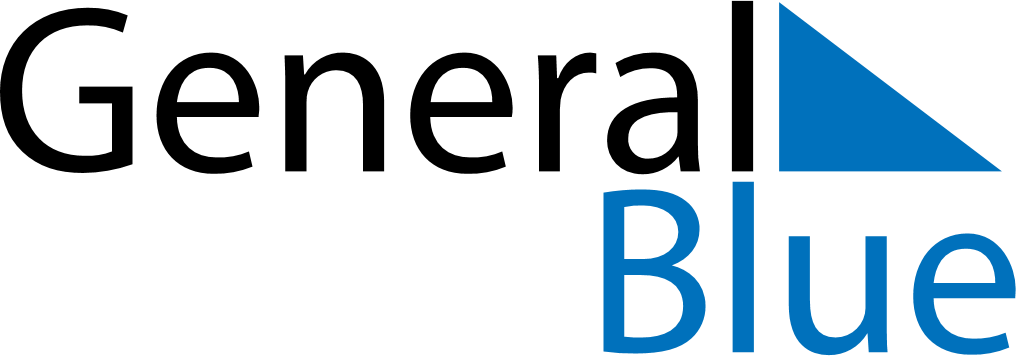 May 2023May 2023May 2023May 2023HungaryHungaryHungarySundayMondayTuesdayWednesdayThursdayFridayFridaySaturday1234556Labour Day7891011121213Mother’s Day14151617181919202122232425262627National Defense Day28293031PentecostWhit Monday